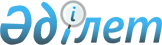 О районном бюджете на 2018-2020 годыРешение Шортандинского районного маслихата Акмолинской области от 20 декабря 2017 года № С-22/2. Зарегистрировано Департаментом юстиции Акмолинской области 9 января 2018 года № 6300.
      Примечание РЦПИ.

      В тексте документа сохранена пунктуация и орфография оригинала.
      В соответствии с пунктом 2 статьи 9 Бюджетного кодекса Республики Казахстан от 4 декабря 2008 года, с подпунктом 1) пункта 1 статьи 6 Закона Республики Казахстан от 23 января 2001 года "О местном государственном управлении и самоуправлении в Республике Казахстан", Шортандинский районный маслихат РЕШИЛ:
      1. Утвердить районный бюджет на 2018-2020 годы, согласно приложениям 1, 2 и 3 соответственно, в том числе на 2018 год в следующих объемах:
      1) доходы – 3 778 372,9 тысяч тенге, в том числе:
      налоговые поступления – 783 138,2 тысяч тенге;
      неналоговые поступления – 14 599,5 тысяч тенге;
      поступления от продажи основного капитала – 32 349,2 тысяч тенге;
      поступления трансфертов – 2 948 286 тысяч тенге;
      2) затраты – 3 787 091 тысяч тенге;
      3) чистое бюджетное кредитование – 199 117 тысяч тенге, в том числе:
      бюджетные кредиты – 230 880 тысяч тенге;
      погашение бюджетных кредитов – 31 763 тысяч тенге;
      4) сальдо по операциям с финансовыми активами – 0 тысяч тенге;
      приобретение финансовых активов – 0 тысяч тенге;
      5) дефицит (профицит) бюджета – -207 835,1 тысяч тенге;
      6) финансирование дефицита (использование профицита) бюджета – 207 835,1 тысяч тенге.
      Сноска. Пункт 1 - в редакции решения Шортандинского районного маслихата Акмолинской области от 11.12.2018 № С-34/2 (вводится в действие с 01.01.2018).


      2. Учесть в районном бюджете на 2018 год субвенцию в сумме 2 008 302 тысяч тенге.
      3. Учесть, что в районном бюджете на 2018 год предусмотрены объемы бюджетных субвенций, передаваемых из районного бюджета бюджетам поселков, сельских округов, в сумме 46 436 тысяч тенге, в том числе:
      поселок Жолымбет - 5 777 тысяч тенге;
      сельский округ Бектау - 10 389 тысяч тенге;
      сельский округ Бозайгыр - 10 856 тысяч тенге;
      Дамсинский сельский округ - 10 439 тысяч тенге;
      Новокубанский сельский округ - 8 975 тысяч тенге.
      4. Учесть в районном бюджете на 2018 год бюджетные кредиты из республиканского бюджета для реализации мер социальной поддержки специалистов в сумме 230 880 тысяч тенге.
      5. Учесть в районном бюджете на 2018 год погашение основного долга по бюджетным кредитам, выделенных для реализации мер социальной поддержки специалистов в сумме 31 763 тысяч тенге.
      Сноска. Пункт 5 в редакции решения Шортандинского районного маслихата Акмолинской области от 28.03.2018 № С-26/4 (вводится в действие с 01.01.2018).


      5-1. Учесть в районном бюджете на 2018 год досрочное погашение бюджетных кредитов, выделенных из республиканского бюджета для реализации мер социальной поддержки специалистов в сумме 3 334,4 тысяч тенге.
      Сноска. Решение дополнено пунктом 5-1 в соответствии с решением Шортандинского районного маслихата Акмолинской области от 28.03.2018 № С-26/4 (вводится в действие с 01.01.2018).


      6. Учесть в районном бюджете на 2018 год выплату вознаграждения по бюджетным кредитам из республиканского бюджета для реализации мер социальной поддержки специалистов в сумме 40 тысяч тенге.
      7. Установить специалистам в области образования, социального обеспечения, культуры и спорта, являющимся гражданскими служащими и работающим в сельской местности, повышенные на двадцать пять процентов должностные оклады и тарифные ставки по сравнению с окладами и ставками гражданских служащих, занимающихся этими видами деятельности в городских условиях.
      8. Утвердить резерв местного исполнительного органа района на 2018 год в сумме 16 179 тысяч тенге.
      9. Утвердить перечень местных бюджетных программ, не подлежащих секвестру в процессе исполнения районного бюджета на 2018 год, согласно приложению 4.
      10. Утвердить расходы по бюджетным программам районного бюджета на 2018-2020 годы в городе, города районного значения, поселка, села, сельского округа, согласно приложениям 5, 6, 7.
      11. Утвердить трансферты органам местного самоуправления на 2018-2020 годы, согласно приложениям 8, 9, 10.
      12. Учесть в районном бюджете целевые трансферты из республиканского бюджета на 2018 год, согласно приложению 11.
      13. Учесть в районном бюджете целевые трансферты из областного бюджета на 2018 год, согласно приложению 12.
      13-1. Направить свободные остатки бюджетных средств в сумме 8 718,1 тысяч тенге, образовавшиеся по состоянию на 1 января 2018 года на следующие цели:
      1) на возврат неиспользованных (недоиспользованных) целевых трансфертов, выделенных из республиканского и областного бюджетов в сумме 369,9 тысяч тенге, в том числе: из республиканского бюджета 282,9 тысяч тенге, областного бюджета 87 тысяч тенге;
      2) на приобретение компьютерной техники для оборудования четырех новых рабочих мест сотрудников Центра занятости населения в связи с внедрением адресной социальной помощи нового формата в сумме 860 тысяч тенге;
      3) на проведение оценки имущества физических лиц, не используемого в предпринимательской деятельности, для целей налогообложения в сумме 901,5 тысяч тенге;
      4) на оплату труда секретаря районного маслихата в связи с внесением изменения в постановление Правительства Республики Казахстан от 16 октября 2017 года № 646 дсп "Об утверждении единой системы оплаты труда работников для всех органов, содержащихся за счет государственного бюджета" в сумме 635 тысяч тенге;
      5) на возмещение суммы затрат на лабораторные исследования при проведении медицинского освидетельствования граждан, подлежащих призыву на воинскую службу в сумме 850,8 тысяч тенге;
      6) на обследование и изготовление правоустанавливающих документов на земельные участки для проектирования и строительства следующих объектов: "Реконструкция очистных сооружений и напорного коллектора в поселке Жолымбет Шортандинского района Акмолинской области" и "Реконструкция разводящих сетей водоснабжения в селе Тонкерис Шортандинского района" в сумме 1 908,9 тысяч тенге;
      7) на оплату труда работников, занятых на общественных работах в сумме 3 192 тысяч тенге.
      Сноска. Решение дополнено пунктом 13-1 в соответствии с решением Шортандинского районного маслихата Акмолинской области от 28.03.2018 № С-26/4 (вводится в действие с 01.01.2018); в редакции решения Шортандинского районного маслихата Акмолинской области от 15.11.2018 № С-32/2 (вводится в действие с 01.01.2018).


      14. Настоящее решение вступает в силу со дня государственной регистрации в Департаменте юстиции Акмолинской области и вводится в действие с 1 января 2018 года.
      "СОГЛАСОВАНО"
      20. 12. 2017 г. Районный бюджет на 2018 год
      Сноска. Приложение 1 - в редакции решения Шортандинского районного маслихата Акмолинской области от 11.12.2018 № С-34/2 (вводится в действие с 01.01.2018). Районный бюджет на 2019 год Районный бюджет на 2020 год Перечень местных бюджетных программ, не подлежащих секвестру в процессе исполнения районного бюджета на 2018 год Бюджетные программы районного бюджета на 2018 год в городе, города районного значения, поселка, села, сельского округа
      Сноска. Приложение 5 - в редакции решения Шортандинского районного маслихата Акмолинской области от 06.08.2018 № С-29/2 (вводится в действие с 01.01.2018). Бюджетные программы районного бюджета на 2019 год в городе, города районного значения, поселка, села, сельского округа Бюджетные программы районного бюджета на 2020 год в городе, города районного значения, поселка, села, сельского округа Трансферты органам местного самоуправления на 2018 год
      Сноска. Приложение 8 в редакции решения Шортандинского районного маслихата Акмолинской области от 28.03.2018 № С-26/4 (вводится в действие с 01.01.2018). Трансферты органам местного самоуправления на 2019 год Трансферты органам местного самоуправления на 2020 год Целевые трансферты из республиканского бюджета на 2018 год
      Сноска. Приложение 11 - в редакции решения Шортандинского районного маслихата Акмолинской области от 11.12.2018 № С-34/2 (вводится в действие с 01.01.2018). Целевые трансферты из областного бюджета на 2018 год
      Сноска. Приложение 12 - в редакции решения Шортандинского районного маслихата Акмолинской области от 15.11.2018 № С-32/2 (вводится в действие с 01.01.2018).
					© 2012. РГП на ПХВ «Институт законодательства и правовой информации Республики Казахстан» Министерства юстиции Республики Казахстан
				
      Председатель сессии
районного маслихата

Е.Жапаров

      Секретарь районного
маслихата

Д.Отаров

      Аким Шортандинского района

Г.Садвокасова
Приложение 1
к решению Шортандинского
районного маслихата
№ С-22/2
от 20 декабря 2017 года
Функциональная группа
Функциональная группа
Функциональная группа
Функциональная группа
Функциональная группа
Сумма, тысяч тенге
Категория
Категория
Категория
Категория
Категория
Сумма, тысяч тенге
Функциональная подгруппа
Функциональная подгруппа
Функциональная подгруппа
Функциональная подгруппа
Сумма, тысяч тенге
Класс
Класс
Класс
Класс
Сумма, тысяч тенге
Администратор бюджетных программ
Администратор бюджетных программ
Администратор бюджетных программ
Сумма, тысяч тенге
Подкласс
Подкласс
Подкласс
Сумма, тысяч тенге
Программа
Программа
Сумма, тысяч тенге
I. Доходы
3778372,9
1
Налоговые поступления
783138,2
01
Подоходный налог 
12774,8
2
Индивидуальный подоходный налог
12774,8
03
Социальный налог
361125
1
Социальный налог
361125
04
Hалоги на собственность
333687,4
1
Hалоги на имущество
312703
3
Земельный налог
5628,4
4
Hалог на транспортные средства
13906
5
Единый земельный налог
1450
05
Внутренние налоги на товары, работы и услуги
70751
2
Акцизы
3500
3
Поступления за использование природных и других ресурсов
52198
4
Сборы за ведение предпринимательской и профессиональной деятельности 
15053
08
Обязательные платежи, взимаемые за совершение юридически значимых действий и (или) выдачу документов уполномоченными на то государственными органами или должностными лицами
4800
1
Государственная пошлина
4800
2
Неналоговые поступления
14599,5
01
Доходы от государственной собственности
4514,1
5
Доходы от аренды имущества, находящегося в государственной собственности
4463,2
7
Вознаграждения по кредитам, выданным из государственного бюджета
50,9
06
Прочие неналоговые поступления
10085,4
1
Прочие неналоговые поступления
10085,4
3
Поступления от продажи основного капитала
32349,2
01
Продажа государственного имущества, закрепленного за государственными учреждениями
2177,8
1
Продажа государственного имущества, закрепленного за государственными учреждениями
2177,8
03
Продажа земли и нематериальных активов
30171,4
1
Продажа земли
25850
2
Продажа товаров из государственного материального резерва
4321,4
4
Поступления трансфертов 
2948286
02
Трансферты из вышестоящих органов государственного управления
2948286
2
Трансферты из областного бюджета
2948286
II. Затраты
3787091
01
Государственные услуги общего характера
194543
1
Представительные, исполнительные и другие органы, выполняющие общие функции государственного управления
150744,4
112
Аппарат маслихата района (города областного значения)
27597,2
001
Услуги по обеспечению деятельности маслихата района (города областного значения)
27597,2
122
Аппарат акима района (города областного значения)
76798,9
001
Услуги по обеспечению деятельности акима района (города областного значения)
76798,9
123
Аппарат акима района в городе, города районного значения, поселка, села, сельского округа
46348,3
001
Услуги по обеспечению деятельности акима района в городе, города районного значения, поселка, села, сельского округа
46348,3
2
Финансовая деятельность
901,5
459
Отдел экономики и финансов района (города областного значения)
901,5
003
Проведение оценки имущества в целях налогообложения
901,5
9
Прочие государственные услуги общего характера
42897,1
458
Отдел жилищно-коммунального хозяйства, пассажирского транспорта и автомобильных дорог района (города областного значения)
12641,9
001
Услуги по реализации государственной политики на местном уровне в области жилищно-коммунального хозяйства, пассажирского транспорта и автомобильных дорог
12641,9
459
Отдел экономики и финансов района (города областного значения)
23124,2
001
Услуги по реализации государственной политики в области формирования и развития экономической политики, государственного планирования, исполнения бюджета и управления коммунальной собственностью района (города областного значения)
23124,2
494
Отдел предпринимательства и промышленности района (города областного значения)
7131
001
Услуги по реализации государственной политики на местном уровне в области развития предпринимательства и промышленности
7131
02
Оборона
3886,5
1
Военные нужды
3808,5
122
Аппарат акима района (города областного значения)
3808,5
005
Мероприятия в рамках исполнения всеобщей воинской обязанности
3808,5
2
Организация работы по чрезвычайным ситуациям
78
122
Аппарат акима района (города областного значения)
78
006
Предупреждение и ликвидация чрезвычайных ситуаций масштаба района (города областного значения)
78
04
Образование
2357324,9
1
Дошкольное воспитание и обучение
342636,4
464
Отдел образования района (города областного значения)
313137,9
009
Обеспечение деятельности организаций дошкольного воспитания и обучения
165237
040
Реализация государственного образовательного заказа в дошкольных организациях образования
147900,9
467
Отдел строительства района (города областного значения)
29498,5
037
Строительство и реконструкция объектов дошкольного воспитания и обучения
29498,5
2
Начальное, основное среднее и общее среднее образование
1907682,2
464
Отдел образования района (города областного значения)
1886661,2
003
Общеобразовательное обучение
1808722,7
006
Дополнительное образование для детей 
77938,5
465
Отдел физической культуры и спорта района (города областного значения)
21021
017
Дополнительное образование для детей и юношества по спорту
21021
9
Прочие услуги в области образования
107006,3
464
Отдел образования района (города областного значения)
107006,3
001
Услуги по реализации государственной политики на местном уровне в области образования
7861
004
Информатизация системы образования в государственных учреждениях образования района (города областного значения)
2809
005
Приобретение и доставка учебников, учебно-методических комплексов для государственных учреждений образования района (города областного значения)
48710,1
015
Ежемесячные выплаты денежных средств опекунам (попечителям) на содержание ребенка-сироты (детей-сирот), и ребенка (детей), оставшегося без попечения родителей
12830,7
067
Капитальные расходы подведомственных государственных учреждений и организаций
34795,5
06
Социальная помощь и социальное обеспечение
160781,7
1
Социальное обеспечение
8875
451
Отдел занятости и социальных программ района (города областного значения)
8875
005
Государственная адресная социальная помощь
8875
2
Социальная помощь
109851,5
123
Аппарат акима района в городе, города районного значения, поселка, села, сельского округа
1668,5
003
Оказание социальной помощи нуждающимся гражданам на дому
1668,5
451
Отдел занятости и социальных программ района (города областного значения)
108183
002
Программа занятости
49502,8
007
Социальная помощь отдельным категориям нуждающихся граждан по решениям местных представительных органов
20850
010
Материальное обеспечение детей-инвалидов, воспитывающихся и обучающихся на дому
755,5
017
Обеспечение нуждающихся инвалидов обязательными гигиеническими средствами и предоставление услуг специалистами жестового языка, индивидуальными помощниками в соответствии с индивидуальной программой реабилитации инвалида
9721
023
Обеспечение деятельности центров занятости населения
27353,7
9
Прочие услуги в области социальной помощи и социального обеспечения
42055,2
451
Отдел занятости и социальных программ района (города областного значения)
41996
001
Услуги по реализации государственной политики на местном уровне в области обеспечения занятости и реализации социальных программ для населения
22246
011
Оплата услуг по зачислению, выплате и доставке пособий и других социальных выплат
277
050
Реализация Плана мероприятий по обеспечению прав и улучшению качества жизни инвалидов в Республике Казахстан на 2012 – 2018 годы
7480
054
Размещение государственного социального заказа в неправительственных организациях
11993
458
Отдел жилищно-коммунального хозяйства, пассажирского транспорта и автомобильных дорог района (города областного значения)
59,2
050
Реализация Плана мероприятий по обеспечению прав и улучшению качества жизни инвалидов в Республике Казахстан на 2012 – 2018 годы
59,2
07
Жилищно-коммунальное хозяйство
543211,1
1
Жилищное хозяйство
234071
458
Отдел жилищно-коммунального хозяйства, пассажирского транспорта и автомобильных дорог района (города областного значения)
2332
003
Организация сохранения государственного жилищного фонда
2332
467
Отдел строительства района (города областного значения)
231739
004
Проектирование, развитие и (или) обустройство инженерно-коммуникационной инфраструктуры
231739
2
Коммунальное хозяйство 
309140,1
458
Отдел жилищно-коммунального хозяйства, пассажирского транспорта и автомобильных дорог района (города областного значения)
137225
012
Функционирование системы водоснабжения и водоотведения
73068
026
Организация эксплуатации тепловых сетей, находящихся в коммунальной собственности районов (городов областного значения)
59757
048
Развитие благоустройства городов и населенных пунктов
4400
467
Отдел строительства района (города областного значения)
171915,1
058
Развитие системы водоснабжения и водоотведения в сельских населенных пунктах
171915,1
08
Культура, спорт, туризм и информационное пространство
173393,1
1
Деятельность в области культуры
52060
455
Отдел культуры и развития языков района (города областного значения)
52060
003
Поддержка культурно-досуговой работы
52060
2
Спорт
21854,5
465
Отдел физической культуры и спорта района (города областного значения)
21854,5
001
Услуги по реализации государственной политики на местном уровне в сфере физической культуры и спорта
9530,4
006
Проведение спортивных соревнований на районном (города областного значения) уровне
2462
007
Подготовка и участие членов сборных команд района (города областного значения) по различным видам спорта на областных спортивных соревнованиях
7687,1
032
Капитальные расходы подведомственных государственных учреждений и организаций
2175
3
Информационное пространство
51473,7
455
Отдел культуры и развития языков района (города областного значения)
44054
006
Функционирование районных (городских) библиотек
37364
007
Развитие государственного языка и других языков народа Казахстана
6690
456
Отдел внутренней политики района (города областного значения)
7419,7
002
Услуги по проведению государственной информационной политики
7419,7
9
Прочие услуги по организации культуры, спорта, туризма и информационного пространства
48004,9
455
Отдел культуры и развития языков района (города областного значения)
28190,1
001
Услуги по реализации государственной политики на местном уровне в области развития языков и культуры
5600,1
032
Капитальные расходы подведомственных государственных учреждений и организаций
22590
456
Отдел внутренней политики района (города областного значения)
19814,8
001
Услуги по реализации государственной политики на местном уровне в области информации, укрепления государственности и формирования социального оптимизма граждан
12927,6
003
Реализация мероприятий в сфере молодежной политики
6887,2
10
Сельское, водное, лесное, рыбное хозяйство, особо охраняемые природные территории, охрана окружающей среды и животного мира, земельные отношения
112663,4
1
Сельское хозяйство
73526,6
462
Отдел сельского хозяйства района (города областного значения)
17646,2
001
Услуги по реализации государственной политики на местном уровне в сфере сельского хозяйства
17646,2
473
Отдел ветеринарии района (города областного значения)
55880,4
001
Услуги по реализации государственной политики на местном уровне в сфере ветеринарии
15066,3
006
Организация санитарного убоя больных животных
400
007
Организация отлова и уничтожения бродячих собак и кошек
795
010
Проведение мероприятий по идентификации сельскохозяйственных животных
300
011
Проведение противоэпизоотических мероприятий
28920,8
047
Возмещение владельцам стоимости обезвреженных (обеззараженных) и переработанных без изъятия животных, продукции и сырья животного происхождения, представляющих опасность для здоровья животных и человека
10398,3
6
Земельные отношения
13604,4
463
Отдел земельных отношений района (города областного значения)
13604,4
001
Услуги по реализации государственной политики в области регулирования земельных отношений на территории района (города областного значения)
12425,4
006
Землеустройство, проводимое при установлении границ районов, городов областного значения, районного значения, сельских округов, поселков, сел
1179
9
Прочие услуги в области сельского, водного, лесного, рыбного хозяйства, охраны окружающей среды и земельных отношений
25532,4
459
Отдел экономики и финансов района (города областного значения)
25532,4
099
Реализация мер по оказанию социальной поддержки специалистов
25532,4
11
Промышленность, архитектурная, градостроительная и строительная деятельность
36306,9
2
Архитектурная, градостроительная и строительная деятельность
36306,9
467
Отдел строительства района (города областного значения)
12214,5
001
Услуги по реализации государственной политики на местном уровне в области строительства
12214,5
468
Отдел архитектуры и градостроительства района (города областного значения)
24092,4
001
Услуги по реализации государственной политики в области архитектуры и градостроительства на местном уровне
7711,8
003
Разработка схем градостроительного развития территории района и генеральных планов населенных пунктов
16380,6
12
Транспорт и коммуникации
33150,8
1
Автомобильный транспорт
27000
458
Отдел жилищно-коммунального хозяйства, пассажирского транспорта и автомобильных дорог района (города областного значения)
27000
023
Обеспечение функционирования автомобильных дорог
27000
9
Прочие услуги в сфере транспорта и коммуникаций
6150,8
458
Отдел жилищно-коммунального хозяйства, пассажирского транспорта и автомобильных дорог района (города областного значения)
6150,8
037
Субсидирование пассажирских перевозок по социально- значимым городским (сельским), пригородным и внутрирайонным сообщениям
6150,8
13
Прочие
13744,9
9
Прочие
13744,9
123
Аппарат акима района в городе, города районного значения, поселка, села, сельского округа
5998,6
040
Реализация мер по содействию экономическому развитию регионов в рамках Программы развития регионов до 2020 года
5998,6
459
Отдел экономики и финансов района (города областного значения)
7746,3
012
Резерв местного исполнительного органа района (города областного значения) 
7746,3
14
Обслуживание долга
50,9
1
Обслуживание долга
50,9
459
Отдел экономики и финансов района (города областного значения)
50,9
021
Обслуживание долга местных исполнительных органов по выплате вознаграждений и иных платежей по займам из областного бюджета
50,9
15
Трансферты
158033,8
1
Трансферты
158033,8
459
Отдел экономики и финансов района (города областного значения)
158033,8
006
Возврат неиспользованных (недоиспользованных) целевых трансфертов
369,9
024
Целевые текущие трансферты из нижестоящего бюджета на компенсацию потерь вышестоящего бюджета в связи с изменением законодательства
105632
038
Субвенции
46436
051
Трансферты органам местного самоуправления
5595,9
IІІ. Чистое бюджетное кредитование
199117
Бюджетные кредиты
230880
10
Сельское, водное, лесное, рыбное хозяйство, особо охраняемые природные территории, охрана окружающей среды и животного мира, земельные отношения
230880
9
Сельское хозяйство
230880
459
Отдел экономики и финансов района (города областного значения)
230880
018
Бюджетные кредиты для реализации мер социальной поддержки специалистов 
230880
5
Погашение бюджетных кредитов
31763
01
Погашение бюджетных кредитов
31763
1
Погашение бюджетных кредитов, выданных из государственного бюджета
31763
ІV. Сальдо по операциям с финансовыми активами 
0
Приобретение финансовых активов 
0
V. Дефицит (профицит) бюджета 
-207835,1
VI. Финансирование дефицита (использование профицита) бюджета
207835,1Приложение 2
к решению Шортандинского
районного маслихата
№ С-22/2
от 20 декабря 2017 года
Функциональная группа
Функциональная группа
Функциональная группа
Функциональная группа
Функциональная группа
Сумма, тысяч тенге
Категория
Категория
Категория
Категория
Категория
Сумма, тысяч тенге
Функциональная подгруппа
Функциональная подгруппа
Функциональная подгруппа
Функциональная подгруппа
Сумма, тысяч тенге
Класс
Класс
Класс
Класс
Сумма, тысяч тенге
Администратор бюджетных программ
Администратор бюджетных программ
Администратор бюджетных программ
Сумма, тысяч тенге
Подкласс
Подкласс
Подкласс
Сумма, тысяч тенге
Программа
Программа
Сумма, тысяч тенге
I. Доходы
3312118
1
Налоговые поступления
818031
01
Подоходный налог 
17120
2
Индивидуальный подоходный налог
17120
03
Социальный налог
386404
1
Социальный налог
386404
04
Hалоги на собственность
315157
1
Hалоги на имущество
300186
3
Земельный налог
6003
4
Hалог на транспортные средства
7416
5
Единый земельный налог
1552
05
Внутренние налоги на товары, работы и услуги
92460
2
Акцизы
4442
3
Поступления за использование природных и других ресурсов
67410
4
Сборы за ведение предпринимательской и профессиональной деятельности 
20608
07
Прочие налоги
235
1
Прочие налоговые поступления в местный бюджет
235
08
Обязательные платежи, взимаемые за совершение юридически значимых действий и (или) выдачу документов уполномоченными на то государственными органами или должностными лицами
6655
1
Государственная пошлина
6655
2
Неналоговые поступления
22577
01
Доходы от государственной собственности
4718
1
Поступления части чистого дохода государственных предприятий
18
5
Доходы от аренды имущества, находящегося в государственной собственности
4700
06
Прочие неналоговые поступления
17859
1
Прочие неналоговые поступления
17859
3
Поступления от продажи основного капитала
27660
03
Продажа земли и нематериальных активов
27660
1
Продажа земли
27660
4
Поступления трансфертов 
2443850
02
Трансферты из вышестоящих органов государственного управления
2443850
2
Трансферты из областного бюджета
2443850
II. Затраты
3312118
01
Государственные услуги общего характера
172218
1
Представительные, исполнительные и другие органы, выполняющие общие функции государственного управления
129277
112
Аппарат маслихата района (города областного значения)
23449
001
Услуги по обеспечению деятельности маслихата района (города областного значения)
23449
122
Аппарат акима района (города областного значения)
60213
001
Услуги по обеспечению деятельности акима района (города областного значения)
60213
123
Аппарат акима района в городе, города районного значения, поселка, села, сельского округа
45615
001
Услуги по обеспечению деятельности акима района в городе, города районного значения, поселка, села, сельского округа
45615
2
Финансовая деятельность
787
459
Отдел экономики и финансов района (города областного значения)
787
010
Приватизация, управление коммунальным имуществом, постприватизационная деятельность и регулирование споров, связанных с этим
787
9
Прочие государственные услуги общего характера
42154
458
Отдел жилищно-коммунального хозяйства, пассажирского транспорта и автомобильных дорог района (города областного значения)
11894
001
Услуги по реализации государственной политики на местном уровне в области жилищно-коммунального хозяйства, пассажирского транспорта и автомобильных дорог
11894
459
Отдел экономики и финансов района (города областного значения)
23040
001
Услуги по реализации государственной политики в области формирования и развития экономической политики, государственного планирования, исполнения бюджета и управления коммунальной собственностью района (города областного значения)
23040
494
Отдел предпринимательства и промышленности района (города областного значения)
7220
001
Услуги по реализации государственной политики на местном уровне в области развития предпринимательства и промышленности
7220
02
Оборона
8477
1
Военные нужды
2977
122
Аппарат акима района (города областного значения)
2977
005
Мероприятия в рамках исполнения всеобщей воинской обязанности
2977
2
Организация работы по чрезвычайным ситуациям
5500
122
Аппарат акима района (города областного значения)
5500
006
Предупреждение и ликвидация чрезвычайных ситуаций масштаба района (города областного значения)
5000
007
Мероприятия по профилактике и тушению степных пожаров районного (городского) масштаба, а также пожаров в населенных пунктах, в которых не созданы органы государственной противопожарной службы
500
04
Образование
2100073
1
Дошкольное воспитание и обучение
357033
464
Отдел образования района (города областного значения)
317833
009
Обеспечение деятельности организаций дошкольного воспитания и обучения
167130
040
Реализация государственного образовательного заказа в дошкольных организациях образования
150703
467
Отдел строительства района (города областного значения)
39200
037
Строительство и реконструкция объектов дошкольного воспитания и обучения
39200
2
Начальное, основное среднее и общее среднее образование
1679627
464
Отдел образования района (города областного значения)
1659065
003
Общеобразовательное обучение
1583599
006
Дополнительное образование для детей 
75466
465
Отдел физической культуры и спорта района (города областного значения)
20562
017
Дополнительное образование для детей и юношества по спорту
20562
9
Прочие услуги в области образования
63413
464
Отдел образования района (города областного значения)
63413
001
Услуги по реализации государственной политики на местном уровне в области образования
7200
004
Информатизация системы образования в государственных учреждениях образования района (города областного значения)
2978
005
Приобретение и доставка учебников, учебно-методических комплексов для государственных учреждений образования района (города областного значения)
31018
015
Ежемесячная выплата денежных средств опекунам (попечителям) на содержание ребенка-сироты (детей-сирот), и ребенка (детей), оставшегося без попечения родителей
18049
067
Капитальные расходы подведомственных государственных учреждений и организаций
4168
06
Социальная помощь и социальное обеспечение
96650
2
Социальная помощь
73295
123
Аппарат акима района в городе, города районного значения, поселка, села, сельского округа
1529
003
Оказание социальной помощи нуждающимся гражданам на дому
1529
451
Отдел занятости и социальных программ района (города областного значения)
71766
002
Программа занятости
20040
007
Социальная помощь отдельным категориям нуждающихся граждан по решениям местных представительных органов
23903
010
Материальное обеспечение детей-инвалидов, воспитывающихся и обучающихся на дому
910
017
Обеспечение нуждающихся инвалидов обязательными гигиеническими средствами и предоставление услуг специалистами жестового языка, индивидуальными помощниками в соответствии с индивидуальной программой реабилитации инвалида
9681
023
Обеспечение деятельности центров занятости населения
17232
9
Прочие услуги в области социальной помощи и социального обеспечения
23355
451
Отдел занятости и социальных программ района (города областного значения)
23355
001
Услуги по реализации государственной политики на местном уровне в области обеспечения занятости и реализации социальных программ для населения
23082
011
Оплата услуг по зачислению, выплате и доставке пособий и других социальных выплат
273
07
Жилищно-коммунальное хозяйство
425570
1
Жилищное хозяйство
2472
458
Отдел жилищно-коммунального хозяйства, пассажирского транспорта и автомобильных дорог района (города областного значения)
2472
003
Организация сохранения государственного жилищного фонда
2472
2
Коммунальное хозяйство 
423098
458
Отдел жилищно-коммунального хозяйства, пассажирского транспорта и автомобильных дорог района (города областного значения)
14382
012
Функционирование системы водоснабжения и водоотведения
14382
467
Отдел строительства района (города областного значения)
408716
058
Развитие системы водоснабжения и водоотведения в сельских населенных пунктах
408716
08
Культура, спорт, туризм и информационное пространство
149226
1
Деятельность в области культуры
51788
455
Отдел культуры и развития языков района (города областного значения)
51788
003
Поддержка культурно-досуговой работы
51788
2
Спорт
17328
465
Отдел физической культуры и спорта района (города областного значения)
17328
001
Услуги по реализации государственной политики на местном уровне в сфере физической культуры и спорта
8789
006
Проведение спортивных соревнований на районном (города областного значения) уровне
2225
007
Подготовка и участие членов сборных команд района (города областного значения) по различным видам спорта на областных спортивных соревнованиях
6314
3
Информационное пространство
53257
455
Отдел культуры и развития языков района (города областного значения)
44429
006
Функционирование районных (городских) библиотек
37683
007
Развитие государственного языка и других языков народа Казахстана
6746
456
Отдел внутренней политики района (города областного значения)
8828
002
Услуги по проведению государственной информационной политики
8828
9
Прочие услуги по организации культуры, спорта, туризма и информационного пространства
26853
455
Отдел культуры и развития языков района (города областного значения)
8640
001
Услуги по реализации государственной политики на местном уровне в области развития языков и культуры
6954
032
Капитальные расходы подведомственных государственных учреждений и организаций
1686
456
Отдел внутренней политики района (города областного значения)
18213
001
Услуги по реализации государственной политики на местном уровне в области информации, укрепления государственности и формирования социального оптимизма граждан
11844
003
Реализация мероприятий в сфере молодежной политики
6369
10
Сельское, водное, лесное, рыбное хозяйство, особо охраняемые природные территории, охрана окружающей среды и животного мира, земельные отношения
79587
1
Сельское хозяйство
33223
462
Отдел сельского хозяйства района (города областного значения)
18151
001
Услуги по реализации государственной политики на местном уровне в сфере сельского хозяйства
18151
473
Отдел ветеринарии района (города областного значения)
15072
001
Услуги по реализации государственной политики на местном уровне в сфере ветеринарии
14229
007
Организация отлова и уничтожения бродячих собак и кошек
843
6
Земельные отношения
11919
463
Отдел земельных отношений района (города областного значения)
11919
001
Услуги по реализации государственной политики в области регулирования земельных отношений на территории района (города областного значения)
11919
9
Прочие услуги в области сельского, водного, лесного, рыбного хозяйства, охраны окружающей среды и земельных отношений
34445
459
Отдел экономики и финансов района (города областного значения)
34445
099
Реализация мер по оказанию социальной поддержки специалистов
34445
11
Промышленность, архитектурная, градостроительная и строительная деятельность
18047
2
Архитектурная, градостроительная и строительная деятельность
18047
467
Отдел строительства района (города областного значения)
10246
001
Услуги по реализации государственной политики на местном уровне в области строительства
10246
468
Отдел архитектуры и градостроительства района (города областного значения)
7801
001
Услуги по реализации государственной политики в области архитектуры и градостроительства на местном уровне
7801
12
Транспорт и коммуникации
6180
9
Прочие услуги в сфере транспорта и коммуникаций
6180
458
Отдел жилищно-коммунального хозяйства, пассажирского транспорта и автомобильных дорог района (города областного значения)
6180
037
Субсидирование пассажирских перевозок по социально- значимым городским (сельским), пригородным и внутрирайонным сообщениям
6180
13
Прочие
68297
9
Прочие
68297
123
Аппарат акима района в городе, города районного значения, поселка, села, сельского округа
5999
040
Реализация мер по содействию экономическому развитию регионов в рамках Программы развития регионов до 2020 года
5999
459
Отдел экономики и финансов района (города областного значения)
62298
012
Резерв местного исполнительного органа района (города областного значения) 
17365
019
Расходы на новые инициативы
44933
15
Трансферты
187793
1
Трансферты
187793
459
Отдел экономики и финансов района (города областного значения)
187793
024
Целевые текущие трансферты из нижестоящего бюджета на компенсацию потерь вышестоящего бюджета в связи с изменением законодательства
129510
038
Субвенции
41675
051
Трансферты органам местного самоуправления
16608
IІІ. Чистое бюджетное кредитование
0
Бюджетные кредиты
0
ІV. Сальдо по операциям с финансовыми активами 
0
Приобретение финансовых активов 
0
V. Дефицит (профицит) бюджета
0
VI. Финансирование дефицита (использование профицита) бюджета
0Приложение 3
к решению Шортандинского
районного маслихата
№ С-22/2
от 20 декабря 2017 года
Функциональная группа
Функциональная группа
Функциональная группа
Функциональная группа
Функциональная группа
Сумма, тысяч тенге
Категория
Категория
Категория
Категория
Категория
Сумма, тысяч тенге
Функциональная подгруппа
Функциональная подгруппа
Функциональная подгруппа
Функциональная подгруппа
Сумма, тысяч тенге
Класс
Класс
Класс
Класс
Сумма, тысяч тенге
Администратор бюджетных программ
Администратор бюджетных программ
Администратор бюджетных программ
Сумма, тысяч тенге
Подкласс
Подкласс
Подкласс
Сумма, тысяч тенге
Программа
Программа
I. Доходы
2922987
1
Налоговые поступления
877959
01
Подоходный налог 
20418
2
Индивидуальный подоходный налог
20418
03
Социальный налог
413452
1
Социальный налог
413452
04
Hалоги на собственность
337784
1
Hалоги на имущество
321405
3
Земельный налог
6785
4
Hалог на транспортные средства
7934
5
Единый земельный налог
1660
05
Внутренние налоги на товары, работы и услуги
98932
2
Акцизы
4752
3
Поступления за использование природных и других ресурсов
72129
4
Сборы за ведение предпринимательской и профессиональной деятельности 
22051
07
Прочие налоги
252
1
Прочие налоговые поступления в местный бюджет
252
08
Обязательные платежи, взимаемые за совершение юридически значимых действий и (или) выдачу документов уполномоченными на то государственными органами или должностными лицами
7121
1
Государственная пошлина
7121
2
Неналоговые поступления
24157
01
Доходы от государственной собственности
5067
1
Поступления части чистого дохода государственных предприятий
19
5
Доходы от аренды имущества, находящегося в государственной собственности
5048
06
Прочие неналоговые поступления
19090
1
Прочие неналоговые поступления
19090
3
Поступления от продажи основного капитала
29596
03
Продажа земли и нематериальных активов
29596
1
Продажа земли
29596
4
Поступления трансфертов 
1991275
02
Трансферты из вышестоящих органов государственного управления
1991275
2
Трансферты из областного бюджета
1991275
II. Затраты
2922987
01
Государственные услуги общего характера
175768
1
Представительные, исполнительные и другие органы, выполняющие общие функции государственного управления
131844
112
Аппарат маслихата района (города областного значения)
24018
001
Услуги по обеспечению деятельности маслихата района (города областного значения)
24018
122
Аппарат акима района (города областного значения)
61329
001
Услуги по обеспечению деятельности акима района (города областного значения)
61329
123
Аппарат акима района в городе, города районного значения, поселка, села, сельского округа
46497
001
Услуги по обеспечению деятельности акима района в городе, города районного значения, поселка, села, сельского округа
46497
2
Финансовая деятельность
834
459
Отдел экономики и финансов района (города областного значения)
834
010
Приватизация, управление коммунальным имуществом, постприватизационная деятельность и регулирование споров, связанных с этим
834
9
Прочие государственные услуги общего характера
43090
458
Отдел жилищно-коммунального хозяйства, пассажирского транспорта и автомобильных дорог района (города областного значения)
12212
001
Услуги по реализации государственной политики на местном уровне в области жилищно-коммунального хозяйства, пассажирского транспорта и автомобильных дорог
12212
459
Отдел экономики и финансов района (города областного значения)
23525
001
Услуги по реализации государственной политики в области формирования и развития экономической политики, государственного планирования, исполнения бюджета и управления коммунальной собственностью района (города областного значения)
23525
494
Отдел предпринимательства и промышленности района (города областного значения)
7353
001
Услуги по реализации государственной политики на местном уровне в области развития предпринимательства и промышленности
7353
02
Оборона
8656
1
Военные нужды
3156
122
Аппарат акима района (города областного значения)
3156
005
Мероприятия в рамках исполнения всеобщей воинской обязанности
3156
2
Организация работы по чрезвычайным ситуациям
5500
122
Аппарат акима района (города областного значения)
5500
006
Предупреждение и ликвидация чрезвычайных ситуаций масштаба района (города областного значения)
5000
007
Мероприятия по профилактике и тушению степных пожаров районного (городского) масштаба, а также пожаров в населенных пунктах, в которых не созданы органы государственной противопожарной службы
500
04
Образование
2094911
1
Дошкольное воспитание и обучение
323097
464
Отдел образования района (города областного значения)
323097
009
Обеспечение деятельности организаций дошкольного воспитания и обучения
170290
040
Реализация государственного образовательного заказа в дошкольных организациях образования
152807
2
Начальное, основное среднее и общее среднее образование
1704924
464
Отдел образования района (города областного значения)
1684037
003
Общеобразовательное обучение
1607162
006
Дополнительное образование для детей 
76875
465
Отдел физической культуры и спорта района (города областного значения)
20887
017
Дополнительное образование для детей и юношества по спорту
20887
9
Прочие услуги в области образования
66890
464
Отдел образования района (города областного значения)
66890
001
Услуги по реализации государственной политики на местном уровне в области образования
7305
004
Информатизация системы образования в государственных учреждениях образования района (города областного значения)
3156
005
Приобретение и доставка учебников, учебно-методических комплексов для государственных учреждений образования района (города областного значения)
32879
015
Ежемесячная выплата денежных средств опекунам (попечителям) на содержание ребенка-сироты (детей-сирот), и ребенка (детей), оставшегося без попечения родителей
19132
067
Капитальные расходы подведомственных государственных учреждений и организаций
4418
06
Социальная помощь и социальное обеспечение
100763
2
Социальная помощь
76996
123
Аппарат акима района в городе, города районного значения, поселка, села, сельского округа
1544
003
Оказание социальной помощи нуждающимся гражданам на дому
1544
451
Отдел занятости и социальных программ района (города областного значения)
75452
002
Программа занятости
21243
007
Социальная помощь отдельным категориям нуждающихся граждан по решениям местных представительных органов
25337
010
Материальное обеспечение детей-инвалидов, воспитывающихся и обучающихся на дому
965
017
Обеспечение нуждающихся инвалидов обязательными гигиеническими средствами и предоставление услуг специалистами жестового языка, индивидуальными помощниками в соответствии с индивидуальной программой реабилитации инвалида
10262
023
Обеспечение деятельности центров занятости населения
17645
9
Прочие услуги в области социальной помощи и социального обеспечения
23767
451
Отдел занятости и социальных программ района (города областного значения)
23767
001
Услуги по реализации государственной политики на местном уровне в области обеспечения занятости и реализации социальных программ для населения
23478
011
Оплата услуг по зачислению, выплате и доставке пособий и других социальных выплат
289
07
Жилищно-коммунальное хозяйство
17865
1
Жилищное хозяйство
2620
458
Отдел жилищно-коммунального хозяйства, пассажирского транспорта и автомобильных дорог района (города областного значения)
2620
003
Организация сохранения государственного жилищного фонда
2620
2
Коммунальное хозяйство 
15245
458
Отдел жилищно-коммунального хозяйства, пассажирского транспорта и автомобильных дорог района (города областного значения)
15245
012
Функционирование системы водоснабжения и водоотведения
15245
08
Культура, спорт, туризм и информационное пространство
152658
1
Деятельность в области культуры
52667
455
Отдел культуры и развития языков района (города областного значения)
52667
003
Поддержка культурно-досуговой работы
52667
2
Спорт
17924
465
Отдел физической культуры и спорта района (города областного значения)
17924
001
Услуги по реализации государственной политики на местном уровне в сфере физической культуры и спорта
8994
006
Проведение спортивных соревнований на районном (города областного значения) уровне
2238
007
Подготовка и участие членов сборных команд района (города областного значения) по различным видам спорта на областных спортивных соревнованиях
6692
3
Информационное пространство
54506
455
Отдел культуры и развития языков района (города областного значения)
45148
006
Функционирование районных (городских) библиотек
38293
007
Развитие государственного языка и других языков народа Казахстана
6855
456
Отдел внутренней политики района (города областного значения)
9358
002
Услуги по проведению государственной информационной политики
9358
9
Прочие услуги по организации культуры, спорта, туризма и информационного пространства
27561
455
Отдел культуры и развития языков района (города областного значения)
8865
001
Услуги по реализации государственной политики на местном уровне в области развития языков и культуры
7078
032
Капитальные расходы подведомственных государственных учреждений и организаций
1787
456
Отдел внутренней политики района (города областного значения)
18696
001
Услуги по реализации государственной политики на местном уровне в области информации, укрепления государственности и формирования социального оптимизма граждан
12145
003
Реализация мероприятий в сфере молодежной политики
6551
10
Сельское, водное, лесное, рыбное хозяйство, особо охраняемые природные территории, охрана окружающей среды и животного мира, земельные отношения
82196
1
Сельское хозяйство
33846
462
Отдел сельского хозяйства района (города областного значения)
18457
001
Услуги по реализации государственной политики на местном уровне в сфере сельского хозяйства
18457
473
Отдел ветеринарии района (города областного значения)
15389
001
Услуги по реализации государственной политики на местном уровне в сфере ветеринарии
14496
007
Организация отлова и уничтожения бродячих собак и кошек
893
6
Земельные отношения
12169
463
Отдел земельных отношений района (города областного значения)
12169
001
Услуги по реализации государственной политики в области регулирования земельных отношений на территории района (города областного значения)
12169
9
Прочие услуги в области сельского, водного, лесного, рыбного хозяйства, охраны окружающей среды и земельных отношений
36181
459
Отдел экономики и финансов района (города областного значения)
36181
099
Реализация мер по оказанию социальной поддержки специалистов
36181
11
Промышленность, архитектурная, градостроительная и строительная деятельность
18465
2
Архитектурная, градостроительная и строительная деятельность
18465
467
Отдел строительства района (города областного значения)
10519
001
Услуги по реализации государственной политики на местном уровне в области строительства
10519
468
Отдел архитектуры и градостроительства района (города областного значения)
7946
001
Услуги по реализации государственной политики в области архитектуры и градостроительства на местном уровне 
7946
12
Транспорт и коммуникации
6551
9
Прочие услуги в сфере транспорта и коммуникаций
6551
458
Отдел жилищно-коммунального хозяйства, пассажирского транспорта и автомобильных дорог района (города областного значения)
6551
037
Субсидирование пассажирских перевозок по социально- значимым городским (сельским), пригородным и внутрирайонным сообщениям
6551
13
Прочие
207635
9
Прочие
207635
123
Аппарат акима района в городе, города районного значения, поселка, села, сельского округа
5999
040
Реализация мер по содействию экономическому развитию регионов в рамках Программы развития регионов до 2020 года
5999
459
Отдел экономики и финансов района (города областного значения)
201636
012
Резерв местного исполнительного органа района (города областного значения) 
18129
019
Расходы на новые инициативы
183507
15
Трансферты
57519
1
Трансферты
57519
459
Отдел экономики и финансов района (города областного значения)
57519
038
Субвенции
40911
051
Трансферты органам местного самоуправления
16608
IІІ. Чистое бюджетное кредитование
0
Бюджетные кредиты
0
ІV. Сальдо по операциям с финансовыми активами 
0
Приобретение финансовых активов 
0
V. Дефицит (профицит) бюджета 
0
VI. Финансирование дефицита (профицита) бюджета
0Приложение 4
к решению Шортандинского
районного маслихата
№ С-22/2
от 20 декабря 2017 года
Функциональная группа 
Функциональная группа 
Функциональная группа 
Функциональная группа 
Функциональная группа 
Функциональная подгруппа 
Функциональная подгруппа 
Функциональная подгруппа 
Функциональная подгруппа 
Функциональная подгруппа 
Администратор бюджетных программ
Администратор бюджетных программ
Администратор бюджетных программ
Администратор бюджетных программ
Администратор бюджетных программ
Программа
Программа
Программа
Программа
Программа
Наименование
1
2
3
4
5
II. Затраты
04
Образование
2
Начальное, основное среднее и общее среднее образование
464
Отдел образования района (города областного значения)
003
Общеобразовательное обучениеПриложение 5
к решению Шортандинского
районного маслихата
№ С-22/2
от 20 декабря 2017 года
Функциональная группа
Функциональная группа
Функциональная группа
Функциональная группа
Функциональная группа
Сумма, тысяч тенге
Функциональная подгруппа
Функциональная подгруппа
Функциональная подгруппа
Функциональная подгруппа
Сумма, тысяч тенге
Администратор бюджетных программ
Администратор бюджетных программ
Администратор бюджетных программ
Сумма, тысяч тенге
Программа
Программа
Сумма, тысяч тенге
Наименование
1
2
3
4
5
6
II. Затраты
54015,4
01
Государственные услуги общего характера
46348,3
1
Представительные, исполнительные и другие органы, выполняющие общие функции государственного управления
46348,3
123
Аппарат акима района в городе, города районного значения, поселка, села, сельского округа
46348,3
001
Услуги по обеспечению деятельности акима района в городе, города районного значения, поселка, села, сельского округа
46348,3
Аппарат акима Петровского сельского округа
9803,2
Аппарат акима Андреевского сельского округа
8776,7
Аппарат акима Новоселовского сельского округа
8082,4
Аппарат акима Раевского сельского округа
9808,1
Аппарат акима Пригородного сельского округа
9877,9
06
Социальная помощь и социальное обеспечение
1668,5
2
Социальная помощь
1668,5
123
Аппарат акима района в городе, города районного значения, поселка, села, сельского округа
1668,5
003
Оказание социальной помощи нуждающимся гражданам на дому
1668,5
Аппарат акима Андреевского сельского округа
493,3
Аппарат акима Новоселовского сельского округа
395,6
Аппарат акима Раевского сельского округа
521,6
Аппарат акима Пригородного сельского округа
258
13
Прочие
5998,6
9
Прочие
5998,6
123
Аппарат акима района в городе, города районного значения, поселка, села, сельского округа
5998,6
040
Реализация мер по содействию экономическому развитию регионов в рамках Программы развития регионов до 2020 года
5998,6
Аппарат акима Петровского сельского округа
1561
Аппарат акима Андреевского сельского округа
1066
Аппарат акима Новоселовского сельского округа
1149
Аппарат акима Раевского сельского округа
1236,6
Аппарат акима Пригородного сельского округа
986Приложение 6
к решению Шортандинского
районного маслихата
№ С-22/2
от 20 декабря 2017 года
Функциональная группа
Функциональная группа
Функциональная группа
Функциональная группа
Функциональная группа
Сумма, тысяч тенге
Функциональная подгруппа
Функциональная подгруппа
Функциональная подгруппа
Функциональная подгруппа
Сумма, тысяч тенге
Администратор бюджетных программ
Администратор бюджетных программ
Администратор бюджетных программ
Сумма, тысяч тенге
Программа 
Программа 
Сумма, тысяч тенге
Наименование
Сумма, тысяч тенге
1
2
3
4
5
6
II. Затраты
53143
01
Государственные услуги общего характера
45615
1
Представительные, исполнительные и другие органы, выполняющие общие функции государственного управления
45615
123
Аппарат акима района в городе, города районного значения, поселка, села, сельского округа
45615
001
Услуги по обеспечению деятельности акима района в городе, города районного значения, поселка, села, сельского округа
45615
Аппарат акима Петровского сельского округа
9864
Аппарат акима Андреевского сельского округа
8933
Аппарат акима Новоселовского сельского округа
7802
Аппарат акима Раевского сельского округа
9438
Аппарат акима Пригородного сельского округа
9578
06
Социальная помощь и социальное обеспечение
1529
2
Социальная помощь
1529
123
Аппарат акима района в городе, города районного значения, поселка, села, сельского округа
1529
003
Оказание социальной помощи нуждающимся гражданам на дому
1529
Аппарат акима Андреевского сельского округа
446
Аппарат акима Новоселовского сельского округа
335
Аппарат акима Раевского сельского округа
512
Аппарат акима Пригородного сельского округа
236
13
Прочие
5999
9
Прочие
5999
123
Аппарат акима района в городе, города районного значения, поселка, села, сельского округа
5999
040
Реализация мер по содействию экономическому развитию регионов в рамках Программы развития регионов до 2020 года
5999
Аппарат акима Петровского сельского округа
1561
Аппарат акима Андреевского сельского округа
1066
Аппарат акима Новоселовского сельского округа
1149
Аппарат акима Раевского сельского округа
1237
Аппарат акима Пригородного сельского округа
986Приложение 7
к решению Шортандинского
районного маслихата
№ С-22/2
от 20 декабря 2017 года
Функциональная группа
Функциональная группа
Функциональная группа
Функциональная группа
Функциональная группа
Сумма, тысяч тенге
Функциональная подгруппа
Функциональная подгруппа
Функциональная подгруппа
Функциональная подгруппа
Сумма, тысяч тенге
Администратор бюджетных программ
Администратор бюджетных программ
Администратор бюджетных программ
Сумма, тысяч тенге
Программа
Программа
Сумма, тысяч тенге
Наименование
Сумма, тысяч тенге
1
2
3
4
5
6
II. Затраты
54040
01
Государственные услуги общего характера
46497
1
Представительные, исполнительные и другие органы, выполняющие общие функции государственного управления
46497
123
Аппарат акима района в городе, города районного значения, поселка, села, сельского округа
46497
001
Услуги по обеспечению деятельности акима района в городе, города районного значения, поселка, села, сельского округа
46497
Аппарат акима Петровского сельского округа
10043
Аппарат акима Андреевского сельского округа
9113
Аппарат акима Новоселовского сельского округа
7966
Аппарат акима Раевского сельского округа
9626
Аппарат акима Пригородного сельского округа
9749
06
Социальная помощь и социальное обеспечение
1544
2
Социальная помощь
1544
123
Аппарат акима района в городе, города районного значения, поселка, села, сельского округа
1544
003
Оказание социальной помощи нуждающимся гражданам на дому
1544
Аппарат акима Андреевского сельского округа
451
Аппарат акима Новоселовского сельского округа
338
Аппарат акима Раевского сельского округа
517
Аппарат акима Пригородного сельского округа
238
13
Прочие
5999
9
Прочие
5999
123
Аппарат акима района в городе, города районного значения, поселка, села, сельского округа
5999
040
Реализация мер по содействию экономическому развитию регионов в рамках Программы развития регионов до 2020 года
5999
Аппарат акима Петровского сельского округа
1561
Аппарат акима Андреевского сельского округа
1066
Аппарат акима Новоселовского сельского округа
1149
Аппарат акима Раевского сельского округа
1237
Аппарат акима Пригородного сельского округа
986Приложение 8
к решению Шортандинского
районного маслихата
№ С-22/2
от 20 декабря 2017 года
Функциональная группа
Функциональная группа
Функциональная группа
Функциональная группа
Функциональная группа
Сумма, тысяч тенге
Функциональная подгруппа
Функциональная подгруппа
Функциональная подгруппа
Функциональная подгруппа
Сумма, тысяч тенге
Администратор бюджетных программ
Администратор бюджетных программ
Администратор бюджетных программ
Сумма, тысяч тенге
Программа 
Программа 
Сумма, тысяч тенге
Наименование
Сумма, тысяч тенге
1
2
3
4
5
6
15
Трансферты
5595,9
1
Трансферты
5595,9
459
Отдел экономики и финансов района (города областного значения)
5595,9
051
Трансферты органам местного самоуправления
5595,9
Аппарат акима Петровского сельского округа
1212
Аппарат акима Андреевского сельского округа
1333
Аппарат акима Новоселовского сельского округа
1000
Аппарат акима Раевского сельского округа
1000
Аппарат акима Пригородного сельского округа
1050,9Приложение 9
к решению Шортандинского
районного маслихата
№ С-22/2
от 20 декабря 2017 года
Функциональная группа
Функциональная группа
Функциональная группа
Функциональная группа
Функциональная группа
Сумма, тысяч тенге
Функциональная подгруппа
Функциональная подгруппа
Функциональная подгруппа
Функциональная подгруппа
Сумма, тысяч тенге
Администратор бюджетных программ
Администратор бюджетных программ
Администратор бюджетных программ
Сумма, тысяч тенге
Программа 
Программа 
Сумма, тысяч тенге
Наименование
Сумма, тысяч тенге
1
2
3
4
5
6
15
Трансферты
16608
1
Трансферты
16608
459
Отдел экономики и финансов района (города областного значения)
16608
051
Трансферты органам местного самоуправления
16608
Аппарат акима Петровского сельского округа
3570
Аппарат акима Андреевского сельского округа
3918
Аппарат акима Новоселовского сельского округа
1738
Аппарат акима Раевского сельского округа
2792
Аппарат акима Пригородного сельского округа
4590Приложение 10
к решению Шортандинского
районного маслихата
№ С-22/2
от 20 декабря 2017 года
Функциональная группа
Функциональная группа
Функциональная группа
Функциональная группа
Функциональная группа
Сумма, тысяч тенге
Функциональная подгруппа
Функциональная подгруппа
Функциональная подгруппа
Функциональная подгруппа
Сумма, тысяч тенге
Администратор бюджетных программ
Администратор бюджетных программ
Администратор бюджетных программ
Сумма, тысяч тенге
Программа 
Программа 
Сумма, тысяч тенге
Наименование
Сумма, тысяч тенге
1
2
3
4
5
6
15
Трансферты
16608
1
Трансферты
16608
459
Отдел экономики и финансов района (города областного значения)
16608
051
Трансферты органам местного самоуправления
16608
Аппарат акима Петровского сельского округа
3570
Аппарат акима Андреевского сельского округа
3918
Аппарат акима Новоселовского сельского округа
1738
Аппарат акима Раевского сельского округа
2792
Аппарат акима Пригородного сельского округа
4590Приложение 11
к решению Шортандинского
районного маслихата
№ С-22/2
от 20 декабря 2017 года
Наименование
Сумма, тысяч тенге
Целевые текущие трансферты
210 918,9
в том числе:
на развитие рынка труда
13114,9
на внедрение консультантов по социальной работе и ассистентов в центрах занятости населения
7873,4
на выплату государственной адресной социальной помощи
8662
на увеличение норм обеспечения инвалидов обязательными гигиеническими средствами
6975
на расширение перечня технических вспомогательных (компенсаторных) средств
505
на размещение государственного социального заказа в неправительственных организациях
11993
на установку дорожных знаков и указателей в местах расположения организаций, ориентированных на обслуживание инвалидов 
37
на доплату учителям, прошедшим стажировку по языковым курсам
3144
на доплату учителям за замещение на период обучения основного работника
12264
на доплату за квалификацию педагогического мастерства учителям, прошедшим национальный квалификационный тест и реализующим образовательные программы начального, основного и общего среднего образования
12069,6
на доплату учителям организаций образования, реализующим учебные программы начального, основного и общего среднего образования по обновленному содержанию образования, и возмещение сумм, выплаченных по данному направлению расходов за счет средств местных бюджетов
134281
Целевые трансферты на развитие
381739
в том числе:
на строительство инженерно-коммуникационной инфраструктуры к участкам нового строительства индивидуального жилищного строительства в поселке Шортанды Шортандинского района
231739
на реконструкцию существующих водопроводных сетей и сооружений села Петровка Шортандинского района Акмолинской области
150000Приложение 12
к решению Шортандинского
районного маслихата
№ С-22/2
от 20 декабря 2017 года
Наименование
Сумма, тысяч тенге
Целевые текущие трансферты
296012,5
в том числе:
На реализацию краткосрочного профессионального обучения
9833,6
На субсидии по возмещению расходов по найму (аренде) жилья для переселенцев и оралманов
3655,9
На текущий ремонт улично-дорожной сети поселка Шортанды Шортандинского района
27000
На приобретение блочно-модульных котельных для объектов образования
12768
На приобретение школьных автобусов для объектов образования
14281
На приобретение спортивного инвентаря для бокса районным Детским юношеским спортивным школам
1000
На разработку градостроительной документации
16380,6
На проведение противоэпизоотических мероприятий
28920,8
На приобретение и доставку учебников для школ
9779
На оснащение Wi-Fi сетями районных и городских школ
701,8
На возмещение стоимости сельскохозяйственных животных (крупного и мелкого рогатого скота), больных бруцеллезом, направляемых на санитарный убой
10158,8
На ремонт системы водоснабжения и водоотведения
47000
На развитие жилищно-коммунального хозяйства
57957
На ремонт объектов образования
55000
На внедрение Программы "Формирование здоровья и жизненных навыков и превенции суицида среди несовершеннолетних"
1584
Целевые трансферты на развитие 
51313,6
в том числе:
Реконструкция разводящих сетей водоснабжения в селе Тонкерис Шортандинского района
18404
Разработка проектно-сметной документации, строительство водопроводных сетей на новых участках в селе Бозайгыр Шортандинского района
3411,1
Строительство детского сада на 140 мест в селе Тонкерис Шортандинского района
28101,3
Строительство детского сада на 140 мест в селе Бозайгыр Шортандинского района
1396,9